		ESCUELA POLITECNICA DEL LITORAL – EDCOMEXAMEN PRIMER PARCIAL 2012 , PORTAFOLIOProfesor: MSc. Carlos González LemaNombre:________________________________________________________Fecha:_______________________NOTA: Utilice su capacidad de síntesis, el numero de palabras no mejorará su nota1.- Argumente en 2 líneas máximo sobre la utilidad de armar un concepto personal previo a realizar un portafolio.2.- Dentro de un portafolio, ¿Cuáles son las tres características que hay que buscar para construirlo?. Explíquelas.3.- Mencione 3 puntos importantes a considerar en una exposición Oral.4.- Ejemplifique 2 comunicaciones relacionadas con el sentido del tacto y explique su posible uso en una conversación.5.-  Ejemplifique 2 comunicaciones relacionadas con la postura no verbal y explique su posible uso en una conversación o exposición.6.-   Enumere 3 campos del mercado donde se puede aplicar con un portafolio dentro se su rama de estudios.7.- Analice la siguiente postura: 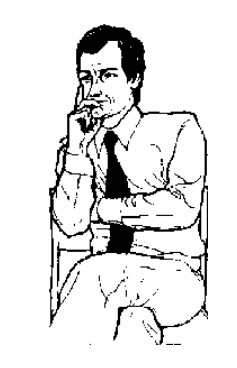 